Об участии студентов ИМИТ в интернет-олимпиадах	В соответствии с распоряжением от 28.01.2014 №01-10-28 ПРЕДЛАГАЮ:1. Провести интернет-олимпиады в ИМИТ в соответствии с прилагаемым графиком (Приложение 1).2. Назначить ответственным за проведение Интернет-олимпиады в ИМИТ зам. директора ИМИТ по социальной работе А.В. Зеновича.3. Старостам указанных академических групп обеспечить явку студентов в указанное время.4. В указанные дни для указанных студентов перенести аудиторные занятия на самостоятельное изучение.5. Студентам, отсутствовавшим на интернет-олимпиадах, в 3-дневный срок после проведения олимпиады предоставить в деканат объяснительные записки с указанием причин отсутствия.6. 17.02.2014, 24.02.2014, 03.03.2014, 17.03.2014 перенести дисциплину «Теория вероятностей, случайные процессы» (доц. Колодий Н.А.) для группы М-111 с понедельника, 10:10–11:40 на понедельник, 15:20–16:50, аудитория 3-02А.Директор ИМИТ                                                                                                            А.Г. ЛосевПриложение 1Олимпиада по информатике:Олимпиада по математике: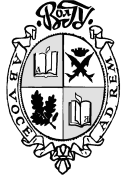 Федеральное государственное автономное образовательное учреждение высшего профессионального образования «Волгоградский государственный университет»Институт математики и информационных технологийРАСПОРЯЖЕНИЕ«7» февраля 2014 г.                                                                                             № 06.19.-__       №п/пНаименование дисциплиныДатаВремяАудиторияШифр ООПКурс,группаФамилияИмяОтчество1 КУРС1 КУРС1 КУРС1 КУРС1 КУРС1 КУРС1 КУРС1 КУРС1 КУРС1 КУРСИнформатика20.028:30–12:001-24бК230100ИВТ-131ГущинКириллАлексеевичИнформатика20.028:30–12:001-24бК230100ИВТ-131КононовДаниилЕвгеньевичИнформатика20.028:30–12:001-24бК230100ИВТ-131РадченкоВикторПавловичИнформатика20.028:30–12:001-24бК230100ИВТ-131СоколоваАлинаСергеевнаИнформатика20.028:30–12:001-24бК230100ИВТ-131ЦыгановМихаилЕвгеньевичИнформатика20.028:30–12:001-24бК230100ИВТ-131ЧеметевАлександрАндреевичИнформатика20.028:30–12:001-24бК230100ИВТ-131Быкадорова МарияИгоревнаИнформатика20.0213:40–16:401-02В230400ИСТ-131КарповСергейАлександровичИнформатика20.0213:40–16:401-02В230400ИСТ-131Кликунова АннаЮрьевнаИнформатика20.0213:40–16:401-02В230400ИСТ-131Скворцов ДмитрийСергеевичИнформатика18.028:30–12:004-02А010400ПМ-131ВаловАнтонОлеговичИнформатика18.028:30–12:004-02А010400ПМ-131Исаева ИнессаИгоревнаИнформатика18.028:30–12:004-02А010400ПМ-131Колыбелкин ДмитрийИгоревичИнформатика18.028:30–12:004-02А010400ПМ-131Селиверстов ИгорьВячеславовичИнформатика18.028:30–12:004-02А010400ПМ-131МовчанЮрийДмитриевичИнформатика18.028:30–12:004-02А010400ПМ-131Ильин АндрейПетровичИнформатика18.028:30–12:004-02А010400ПМ-131Примаченко ФилиппГермановичИнформатика18.028:30–12:004-02А010400ПМ-131Дубинко КонстантинЕвгеньевичИнформатика21.028:30–12:004-02А010400ПМ-131Боготенкова ИринаПавловнаИнформатика21.028:30–12:004-02А010400ПМ-131Григорович ТатьянаВладимировнаИнформатика24.028:30–12:001-02В010200МКН-131Беззаметнова ВикторияВладимировнаИнформатика24.028:30–12:001-02В010200МКН-131Князева ЕкатеринаДмитриевнаИнформатика24.028:30–12:001-02В010200МКН-131Силаев АлександрАндреевичИнформатика24.028:30–12:001-02В010200МКН-131Филипенко АннаБорисовнаИнформатика24.028:30–12:001-02В230700ПИ-131Воробьева ЮлияОлеговнаИнформатика24.028:30–12:001-02В230700ПИ-131Кучеренко АртемАлександровичИнформатика24.028:30–12:001-02В230700ПИ-131Фирсова ЕленаВитальевнаИнформатика19.0210:00–13:401-01А010500МОС-131Башкатова АннаНиколаевнаИнформатика19.0210:00–13:401-01А010500МОС-131Деркачева НаталияВладимировнаИнформатика19.0210:00–13:401-01А010500МОС-131Иванов ДмитрийВикторовичИнформатика19.0210:00–13:401-01А010500МОС-131Карчакина МарияКонстантиновнаИнформатика19.0210:00–13:401-01А010500МОС-131Кождубаева КристинаЕвгеньевнаИнформатика19.0210:00–13:401-01А010500МОС-131Лаврентьева НадеждаАндреевнаИнформатика19.0210:00–13:401-01А010500МОС-131Мельников АлександрВячеславовичИнформатика19.0210:00–13:401-01А010500МОС-131Молдаванов АлексейВалерьевичИнформатика19.0210:00–13:401-01А010500МОС-131Натаров АлександрМаксимовичИнформатика19.0210:00–13:401-01А010500МОС-131Одинцов ИгорьАндреевичИнформатика19.0215:20–16:304-03А010500МОС-131Самоходкина ДарьяНиколаевнаИнформатика19.0215:20–16:304-03А010500МОС-131Семёнова КсенияРомановнаИнформатика19.0215:20–16:304-03А010500МОС-131Семенников ВиталийСтепановичИнформатика19.0215:20–16:304-03А010500МОС-131Скляров АлександрНиколаевичИнформатика19.0215:20–16:304-03А010500МОС-131Тельбухов ВладимирВасильевичИнформатика19.0215:20–16:304-03А010500МОС-131Трофимова СветланаСергеевнаИнформатика19.0215:20–16:304-03А010500МОС-131Фролов АндрейАлександровичИнформатика19.0215:20–16:303-07А010500МОС-131Чаплин ДмитрийВалерьевичИнформатика19.0215:20–16:303-07А010500МОС-131Чемов НиколайСергеевичИнформатика19.0215:20–16:303-07А010500МОС-131Шипаев ДанилаАлексеевичИнформатика19.0215:20–16:303-07А010500МОС-131Шульга ЕлизаветаВладимировнаИнформатика19.0215:20–16:303-07А010500МОС-131Щербаков ЕвгенийАндреевичИнформатика19.0215:20–16:303-07А010500МОС-131Эйхман ЯковАлександровичИнформатика19.0215:20–16:303-07А010500МОС-131Яковлева НинаМихайловнаИнформатика20.0213:40–16:401-02В231000ПРИ-131Полывяный ИванИгоревичИнформатика20.0213:40–16:401-02В231000ПРИ-131Генералов РоманАлексеевич2 КУРС2 КУРС2 КУРС2 КУРС2 КУРС2 КУРС2 КУРС2 КУРС2 КУРС2 КУРСИнформатика17.028:30–12:001-02В230100ИВТ-121АнуфриеваТатьянаЮрьевнаИнформатика17.028:30–12:001-02В230100ИВТ-121ГордеевНиколайАндреевичИнформатика17.028:30–12:001-02В230100ИВТ-121ГрицкевичМаринаВладимировнаИнформатика17.028:30–12:001-02В230100ИВТ-121КиреевСтаниславАлександровичИнформатика17.028:30–12:001-02В230100ИВТ-121КриволаповДмитрийВикторовичИнформатика17.028:30–12:001-02В230100ИВТ-121МишустинАлександрВладимировичИнформатика17.028:30–12:001-02В230100ИВТ-121ТертычныйКорнейСергеевичИнформатика18.028:30–12:001-24К230400ИСТ-121АбузяровМаксимМаратовичИнформатика18.028:30–12:001-24К230400ИСТ-121АндрееваИринаИгоревнаИнформатика18.028:30–12:001-24К230400ИСТ-121МелкумянАртемИгоревичИнформатика18.028:30–12:001-24К230400ИСТ-121ПечковскийДмитрийМихайловичИнформатика18.028:30–12:001-24К230400ИСТ-121ТулинАлександрАндреевичИнформатика20.028:30–12:004-03А010500МОС-121АвдошинаДарьяСергеевнаИнформатика20.028:30–12:004-03А010500МОС-121МирошниковАртемЕвгеньевичИнформатика20.028:30–12:004-03А010500МОС-121ПеретятькоНикитаОлеговичИнформатика20.028:30–12:004-03А010500МОС-121ПономареваАнастасияДмитриевнаИнформатика20.028:30–12:004-03А010500МОС-121ЯковлеваЕкатеринаВладимировнаИнформатика20.028:30–12:001-02В010500МОС-121ОпраинАндрейСергеевичИнформатика20.028:30–12:001-02В010500МОС-122АнтоноваИринаИвановаИнформатика20.028:30–12:001-02В010500МОС-122БерезинАрсенийНиколаевичИнформатика20.028:30–12:001-02В010500МОС-122ДанелянИринэИгоревнаИнформатика20.028:30–12:001-02В010500МОС-122МясоутовРамильХамзяевичИнформатика20.028:30–12:001-02В010500МОС-122РедькинАлександрКонстантиновичИнформатика20.028:30–12:001-02В010500МОС-122ТитовАлександрЮрьевичИнформатика20.028:30–12:001-02В010500МОС-122ХановАртемийДмитриевичИнформатика20.028:30–12:001-02В010500МОС-122ХижняковАндрейВитальевичИнформатика20.028:30–12:001-02В010500МОС-122ХорошиловаВикторияДмитриевнаИнформатика20.028:30–12:001-02В010500МОС-122ЦеловальниковМаксимДмитриевичИнформатика27.028:30–12:001-02В230700ПИ-121ГришинаОльгаВикторовнаИнформатика27.028:30–12:001-02В230700ПИ-121СахароваДарьяАндреевнаИнформатика27.028:30–12:001-02В230700ПИ-121ТюлюмбаевДмитрийВикторовичИнформатика27.028:30–12:001-02В230700ПИ-122АндрияновДаниилВладиславовичИнформатика27.028:30–12:001-02В230700ПИ-122МелешкоВладиславОлеговичИнформатика27.028:30–12:001-02В230700ПИ-122ПермяковаЕкатеринаВладимировнаИнформатика27.028:30–12:001-02В230700ПИ-122ХимичеваАленаАлександровнаИнформатика27.028:30–12:001-02В230700ПИ-122ШечковаМаринаАлексеевнаИнформатика21.0215:20–18:301-01А010400ПМ-121БочкаревОлегАндреевичИнформатика21.0215:20–18:301-01А010400ПМ-121ГлазуновВикторАнатольевичИнформатика21.0215:20–18:301-01А010400ПМ-121ИгнатенкоЕвгенийАлександровичИнформатика21.0215:20–18:301-01А010400ПМ-121КапцоваОльгаАндреевнаИнформатика21.0215:20–18:301-01А010400ПМ-121КовалевМихаилЕвгеньевичИнформатика21.0215:20–18:301-01А010400ПМ-121КривохижинДмитрийВалерьевичИнформатика21.0215:20–18:301-01А010400ПМ-121МакароваЕленаАлександровнаИнформатика21.0215:20–18:301-01А010400ПМ-121ШешуковаКсенияЕвгеньевнаИнформатика17.028:30–12:001-24К231000ПРИ-121ГорбачевВадимВалерьевичИнформатика17.028:30–12:001-24К231000ПРИ-121ДорогининВячеславМихайловичИнформатика17.028:30–12:001-24К231000ПРИ-121ПожаровАртемПетровичИнформатика17.028:30–12:001-24К231000ПРИ-121ЦикоринаДарьяСергеевнаИнформатика17.028:30–12:001-24К231000ПРИ-121ШустовАлександрСергеевичИнформатика18.028:30–12:004-03А010100М-121ВолобуевНикитаГеннадиевичИнформатика18.028:30–12:004-03А010100М-121ФилатовВладимирВладимировичИнформатика18.028:30–12:004-03А010100М-121ЯзыковДмитрийВячеславович3 КУРС3 КУРС3 КУРС3 КУРС3 КУРС3 КУРС3 КУРС3 КУРС3 КУРС3 КУРСИнформатика25.0210:00–13:401-24К230100ИВТ-111КазимироваЕленаИгоревнаИнформатика25.0210:00–13:401-24К230100ИВТ-111СазоновАлексейСергеевичИнформатика25.0210:00–13:401-24К230100ИВТ-111ШушкевичТатьянаСергеевнаИнформатика24.028:30–12:001-24К230400ИСТ-111БолдыреваЮлияАлександровнаИнформатика24.028:30–12:001-24К230400ИСТ-111БочкареваЕкатеринаВикторовнаИнформатика24.028:30–12:001-24К230400ИСТ-111ГавриловаДинораЯгдоновнаИнформатика24.028:30–12:001-24К230400ИСТ-111ЛеонтьеваРегинаБорисовнаИнформатика24.028:30–12:001-24К230400ИСТ-111НиколаеваДарьяАлександровнаИнформатика20.028:30–12:004-03А010400ПМ-111КругликоваЮлияЕвгеньевнаИнформатика21.0212:00–15:101-01А010100М-111МалюгинаСветланаДмитриевнаИнформатика21.0212:00–15:101-01А010100М-111РомановаЮлияАндреевнаИнформатика24.028:30–12:001-02В230700ПИ-111ВахнинСергейСергеевичИнформатика24.028:30–12:001-02В230700ПИ-111ГерасимовАлександрЭдуардовичИнформатика24.028:30–12:001-02В230700ПИ-111ДворядкинаТатьянаСереевнаИнформатика24.028:30–12:001-02В230700ПИ-111ДеминаЕвгенияАлександровнаИнформатика24.028:30–12:001-02В230700ПИ-111ИфраимоваСветланаАлександровнаИнформатика24.028:30–12:001-02В230700ПИ-111КошелеваОксанаВладимировнаИнформатика24.028:30–12:001-02В230700ПИ-111МакароваАнастасияСергеевнаИнформатика24.028:30–12:001-02В230700ПИ-111РачкинаИринаФедоровнаИнформатика18.028:30–12:004-03А010500МОС-111АлхасовМагомедГабибовичИнформатика18.028:30–12:004-03А010500МОС-111БогдановФилиппСергеевичИнформатика18.028:30–12:004-03А010500МОС-111БузниковМаксимСтаниславовичИнформатика18.028:30–12:004-03А010500МОС-111БутримовВикторСергеевичИнформатика20.028:30–12:004-03А010500МОС-111ДмитриевПетрАлександровичИнформатика20.028:30–12:004-03А010500МОС-111МехралиеваДжамиляАнваровнаИнформатика20.028:30–12:004-03А010500МОС-111СластеновЯрославВасильевичИнформатика20.028:30–12:004-03А010500МОС-111СоколовскийАнтонСергеевичИнформатика20.028:30–12:004-03А010500МОС-111СушкоАлексейОлеговичИнформатика20.028:30–12:004-03А010500МОС-111ФедоровИльяВладиславовичИнформатика20.028:30–12:004-03А010500МОС-111ФроловАндрейСергеевичИнформатика17.028:30–12:001-24К231000ПРИ-111БелоусовАнтонВладимировичИнформатика17.028:30–12:001-24К231000ПРИ-111ШевцоваТатьянаОлеговна№п/пНаименование дисциплиныДатаДатаВремяАудиторияШифр ООПКурс,группаКурс,группаФамилияФамилияИмяИмяОтчествоОтчествоОтчество1 КУРС1 КУРС1 КУРС1 КУРС1 КУРС1 КУРС1 КУРС1 КУРС1 КУРС1 КУРС1 КУРС1 КУРС1 КУРС1 КУРС1 КУРС1 КУРСМатематикаМатематика06.038:30–12:001-24бК230100ИВТ-131ИВТ-131ГущинГущинКириллКириллАлексеевичАлексеевичАлексеевичМатематикаМатематика06.038:30–12:001-24бК230100ИВТ-131ИВТ-131КононовКононовДаниилДаниилЕвгеньевичЕвгеньевичЕвгеньевичМатематикаМатематика06.038:30–12:001-24бК230100ИВТ-131ИВТ-131РадченкоРадченкоВикторВикторПавловичПавловичПавловичМатематикаМатематика06.038:30–12:001-24бК230100ИВТ-131ИВТ-131СоколоваСоколоваАлинаАлинаСергеевнаСергеевнаСергеевнаМатематикаМатематика06.038:30–12:001-24бК230100ИВТ-131ИВТ-131ЦыгановЦыгановМихаилМихаилЕвгеньевичЕвгеньевичЕвгеньевичМатематикаМатематика06.038:30–12:001-24бК230100ИВТ-131ИВТ-131ЧеметевЧеметевАлександрАлександрАндреевичАндреевичАндреевичМатематикаМатематика06.038:30–12:001-24бК230100ИВТ-131ИВТ-131Быкадорова Быкадорова МарияМарияИгоревнаИгоревнаИгоревнаМатематикаМатематика06.0313:40–16:401-02В230400ИСТ-131ИСТ-131КарповКарповСергейСергейАлександровичАлександровичАлександровичМатематикаМатематика06.0313:40–16:401-02В230400ИСТ-131ИСТ-131Кликунова Кликунова АннаАннаЮрьевнаЮрьевнаЮрьевнаМатематикаМатематика06.0313:40–16:401-02В230400ИСТ-131ИСТ-131Скворцов Скворцов ДмитрийДмитрийСергеевичСергеевичСергеевичМатематикаМатематика04.038:30–12:004-02А010400ПМ-131ПМ-131ВаловВаловАнтонАнтонОлеговичОлеговичОлеговичМатематикаМатематика04.038:30–12:004-02А010400ПМ-131ПМ-131Исаева Исаева ИнессаИнессаИгоревнаИгоревнаИгоревнаМатематикаМатематика04.038:30–12:004-02А010400ПМ-131ПМ-131Колыбелкин Колыбелкин ДмитрийДмитрийИгоревичИгоревичИгоревичМатематикаМатематика04.038:30–12:004-02А010400ПМ-131ПМ-131Селиверстов Селиверстов ИгорьИгорьВячеславовичВячеславовичВячеславовичМатематикаМатематика04.038:30–12:004-02А010400ПМ-131ПМ-131МовчанМовчанЮрийЮрийДмитриевичДмитриевичДмитриевичМатематикаМатематика04.038:30–12:004-02А010400ПМ-131ПМ-131Ильин Ильин АндрейАндрейПетровичПетровичПетровичМатематикаМатематика04.038:30–12:004-02А010400ПМ-131ПМ-131Примаченко Примаченко ФилиппФилиппГермановичГермановичГермановичМатематикаМатематика04.038:30–12:004-02А010400ПМ-131ПМ-131Дубинко Дубинко КонстантинКонстантинЕвгеньевичЕвгеньевичЕвгеньевичМатематикаМатематика07.038:30–12:004-02А010400ПМ-131ПМ-131Боготенкова Боготенкова ИринаИринаПавловнаПавловнаПавловнаМатематикаМатематика07.038:30–12:004-02А010400ПМ-131ПМ-131Григорович Григорович ТатьянаТатьянаВладимировнаВладимировнаВладимировнаМатематикаМатематика17.038:30–12:001-02В010200МКН-131МКН-131Беззаметнова Беззаметнова ВикторияВикторияВладимировнаВладимировнаВладимировнаМатематикаМатематика17.038:30–12:001-02В010200МКН-131МКН-131Князева Князева ЕкатеринаЕкатеринаДмитриевнаДмитриевнаДмитриевнаМатематикаМатематика17.038:30–12:001-02В010200МКН-131МКН-131Силаев Силаев АлександрАлександрАндреевичАндреевичАндреевичМатематикаМатематика17.038:30–12:001-02В010200МКН-131МКН-131Филипенко Филипенко АннаАннаБорисовнаБорисовнаБорисовнаМатематикаМатематика17.038:30–12:001-02В230700ПИ-131ПИ-131Воробьева Воробьева ЮлияЮлияОлеговнаОлеговнаОлеговнаМатематикаМатематика17.038:30–12:001-02В230700ПИ-131ПИ-131Кучеренко Кучеренко АртемАртемАлександровичАлександровичАлександровичМатематикаМатематика17.038:30–12:001-02В230700ПИ-131ПИ-131Фирсова Фирсова ЕленаЕленаВитальевнаВитальевнаВитальевнаМатематикаМатематика05.0310:00–13:401-01А010500МОС-131МОС-131Башкатова Башкатова АннаАннаНиколаевнаНиколаевнаНиколаевнаМатематикаМатематика05.0310:00–13:401-01А010500МОС-131МОС-131Деркачева Деркачева НаталияНаталияВладимировнаВладимировнаВладимировнаМатематикаМатематика05.0310:00–13:401-01А010500МОС-131МОС-131Иванов Иванов ДмитрийДмитрийВикторовичВикторовичВикторовичМатематикаМатематика05.0310:00–13:401-01А010500МОС-131МОС-131Карчакина Карчакина МарияМарияКонстантиновнаКонстантиновнаКонстантиновнаМатематикаМатематика05.0310:00–13:401-01А010500МОС-131МОС-131Кождубаева Кождубаева КристинаКристинаЕвгеньевнаЕвгеньевнаЕвгеньевнаМатематикаМатематика05.0310:00–13:401-01А010500МОС-131МОС-131Лаврентьева Лаврентьева НадеждаНадеждаАндреевнаАндреевнаАндреевнаМатематикаМатематика05.0310:00–13:401-01А010500МОС-131МОС-131Мельников Мельников АлександрАлександрВячеславовичВячеславовичВячеславовичМатематикаМатематика05.0310:00–13:401-01А010500МОС-131МОС-131Молдаванов Молдаванов АлексейАлексейВалерьевичВалерьевичВалерьевичМатематикаМатематика05.0310:00–13:401-01А010500МОС-131МОС-131Натаров Натаров АлександрАлександрМаксимовичМаксимовичМаксимовичМатематикаМатематика05.0310:00–13:401-01А010500МОС-131МОС-131Одинцов Одинцов ИгорьИгорьАндреевичАндреевичАндреевичМатематикаМатематика05.0315:20–16:304-03А010500МОС-131МОС-131Самоходкина Самоходкина ДарьяДарьяНиколаевнаНиколаевнаНиколаевнаМатематикаМатематика05.0315:20–16:304-03А010500МОС-131МОС-131Семёнова Семёнова КсенияКсенияРомановнаРомановнаРомановнаМатематикаМатематика05.0315:20–16:304-03А010500МОС-131МОС-131Семенников Семенников ВиталийВиталийСтепановичСтепановичСтепановичМатематикаМатематика05.0315:20–16:304-03А010500МОС-131МОС-131Скляров Скляров АлександрАлександрНиколаевичНиколаевичНиколаевичМатематикаМатематика05.0315:20–16:304-03А010500МОС-131МОС-131Тельбухов Тельбухов ВладимирВладимирВасильевичВасильевичВасильевичМатематикаМатематика05.0315:20–16:304-03А010500МОС-131МОС-131Трофимова Трофимова СветланаСветланаСергеевнаСергеевнаСергеевнаМатематикаМатематика05.0315:20–16:304-03А010500МОС-131МОС-131Фролов Фролов АндрейАндрейАлександровичАлександровичАлександровичМатематикаМатематика05.0315:20–16:303-07А010500МОС-131МОС-131Чаплин Чаплин ДмитрийДмитрийВалерьевичВалерьевичВалерьевичМатематикаМатематика05.0315:20–16:303-07А010500МОС-131МОС-131Чемов Чемов НиколайНиколайСергеевичСергеевичСергеевичМатематикаМатематика05.0315:20–16:303-07А010500МОС-131МОС-131Шипаев Шипаев ДанилаДанилаАлексеевичАлексеевичАлексеевичМатематикаМатематика05.0315:20–16:303-07А010500МОС-131МОС-131Шульга Шульга ЕлизаветаЕлизаветаВладимировнаВладимировнаВладимировнаМатематикаМатематика05.0315:20–16:303-07А010500МОС-131МОС-131Щербаков Щербаков ЕвгенийЕвгенийАндреевичАндреевичАндреевичМатематикаМатематика05.0315:20–16:303-07А010500МОС-131МОС-131Эйхман Эйхман ЯковЯковАлександровичАлександровичАлександровичМатематикаМатематика05.0315:20–16:303-07А010500МОС-131МОС-131Яковлева Яковлева НинаНинаМихайловнаМихайловнаМихайловна2 КУРС2 КУРС2 КУРС2 КУРС2 КУРС2 КУРС2 КУРС2 КУРС2 КУРС2 КУРС2 КУРС2 КУРС2 КУРС2 КУРС2 КУРС2 КУРСМатематикаМатематика03.038:30–12:001-02В230100ИВТ-121ИВТ-121АнуфриеваАнуфриеваТатьянаТатьянаЮрьевнаЮрьевнаМатематикаМатематика03.038:30–12:001-02В230100ИВТ-121ИВТ-121ГордеевГордеевНиколайНиколайАндреевичАндреевичМатематикаМатематика03.038:30–12:001-02В230100ИВТ-121ИВТ-121ГрицкевичГрицкевичМаринаМаринаВладимировнаВладимировнаМатематикаМатематика03.038:30–12:001-02В230100ИВТ-121ИВТ-121КиреевКиреевСтаниславСтаниславАлександровичАлександровичМатематикаМатематика03.038:30–12:001-02В230100ИВТ-121ИВТ-121КриволаповКриволаповДмитрийДмитрийВикторовичВикторовичМатематикаМатематика03.038:30–12:001-02В230100ИВТ-121ИВТ-121МишустинМишустинАлександрАлександрВладимировичВладимировичМатематикаМатематика03.038:30–12:001-02В230100ИВТ-121ИВТ-121ТертычныйТертычныйКорнейКорнейСергеевичСергеевичМатематикаМатематика04.038:30–12:001-24К230400ИСТ-121ИСТ-121АбузяровАбузяровМаксимМаксимМаратовичМаратовичМатематикаМатематика04.038:30–12:001-24К230400ИСТ-121ИСТ-121АндрееваАндрееваИринаИринаИгоревнаИгоревнаМатематикаМатематика04.038:30–12:001-24К230400ИСТ-121ИСТ-121МелкумянМелкумянАртемАртемИгоревичИгоревичМатематикаМатематика04.038:30–12:001-24К230400ИСТ-121ИСТ-121ПечковскийПечковскийДмитрийДмитрийМихайловичМихайловичМатематикаМатематика04.038:30–12:001-24К230400ИСТ-121ИСТ-121ТулинТулинАлександрАлександрАндреевичАндреевичМатематикаМатематика06.038:30–12:004-03А010500МОС-121МОС-121АвдошинаАвдошинаДарьяДарьяСергеевнаСергеевнаМатематикаМатематика06.038:30–12:004-03А010500МОС-121МОС-121МирошниковМирошниковАртемАртемЕвгеньевичЕвгеньевичМатематикаМатематика06.038:30–12:004-03А010500МОС-121МОС-121ПеретятькоПеретятькоНикитаНикитаОлеговичОлеговичМатематикаМатематика06.038:30–12:004-03А010500МОС-121МОС-121ПономареваПономареваАнастасияАнастасияДмитриевнаДмитриевнаМатематикаМатематика06.038:30–12:004-03А010500МОС-121МОС-121ЯковлеваЯковлеваЕкатеринаЕкатеринаВладимировнаВладимировнаМатематикаМатематика06.038:30–12:001-02В010500МОС-121МОС-121ОпраинОпраинАндрейАндрейСергеевичСергеевичМатематикаМатематика06.038:30–12:001-02В010500МОС-122МОС-122АнтоноваАнтоноваИринаИринаИвановаИвановаМатематикаМатематика06.038:30–12:001-02В010500МОС-122МОС-122БерезинБерезинАрсенийАрсенийНиколаевичНиколаевичМатематикаМатематика06.038:30–12:001-02В010500МОС-122МОС-122ДанелянДанелянИринэИринэИгоревнаИгоревнаМатематикаМатематика06.038:30–12:001-02В010500МОС-122МОС-122МясоутовМясоутовРамильРамильХамзяевичХамзяевичМатематикаМатематика06.038:30–12:001-02В010500МОС-122МОС-122РедькинРедькинАлександрАлександрКонстантиновичКонстантиновичМатематикаМатематика06.038:30–12:001-02В010500МОС-122МОС-122ТитовТитовАлександрАлександрЮрьевичЮрьевичМатематикаМатематика06.038:30–12:001-02В010500МОС-122МОС-122ХановХановАртемийАртемийДмитриевичДмитриевичМатематикаМатематика06.038:30–12:001-02В010500МОС-122МОС-122ХижняковХижняковАндрейАндрейВитальевичВитальевичМатематикаМатематика06.038:30–12:001-02В010500МОС-122МОС-122ХорошиловаХорошиловаВикторияВикторияДмитриевнаДмитриевнаМатематикаМатематика06.038:30–12:001-02В010500МОС-122МОС-122ЦеловальниковЦеловальниковМаксимМаксимДмитриевичДмитриевичМатематикаМатематика13.038:30–12:001-02В230700ПИ-121ПИ-121ГришинаГришинаОльгаОльгаВикторовнаВикторовнаМатематикаМатематика13.038:30–12:001-02В230700ПИ-121ПИ-121СахароваСахароваДарьяДарьяАндреевнаАндреевнаМатематикаМатематика13.038:30–12:001-02В230700ПИ-121ПИ-121ТюлюмбаевТюлюмбаевДмитрийДмитрийВикторовичВикторовичМатематикаМатематика13.038:30–12:001-02В230700ПИ-122ПИ-122АндрияновАндрияновДаниилДаниилВладиславовичВладиславовичМатематикаМатематика13.038:30–12:001-02В230700ПИ-122ПИ-122МелешкоМелешкоВладиславВладиславОлеговичОлеговичМатематикаМатематика13.038:30–12:001-02В230700ПИ-122ПИ-122ПермяковаПермяковаЕкатеринаЕкатеринаВладимировнаВладимировнаМатематикаМатематика13.038:30–12:001-02В230700ПИ-122ПИ-122ХимичеваХимичеваАленаАленаАлександровнаАлександровнаМатематикаМатематика13.038:30–12:001-02В230700ПИ-122ПИ-122ШечковаШечковаМаринаМаринаАлексеевнаАлексеевнаМатематикаМатематика7.0315:20–18:301-01А010400ПМ-121ПМ-121БочкаревБочкаревОлегОлегАндреевичАндреевичМатематикаМатематика7.0315:20–18:301-01А010400ПМ-121ПМ-121ГлазуновГлазуновВикторВикторАнатольевичАнатольевичМатематикаМатематика7.0315:20–18:301-01А010400ПМ-121ПМ-121ИгнатенкоИгнатенкоЕвгенийЕвгенийАлександровичАлександровичМатематикаМатематика7.0315:20–18:301-01А010400ПМ-121ПМ-121КапцоваКапцоваОльгаОльгаАндреевнаАндреевнаМатематикаМатематика7.0315:20–18:301-01А010400ПМ-121ПМ-121КовалевКовалевМихаилМихаилЕвгеньевичЕвгеньевичМатематикаМатематика7.0315:20–18:301-01А010400ПМ-121ПМ-121КривохижинКривохижинДмитрийДмитрийВалерьевичВалерьевичМатематикаМатематика7.0315:20–18:301-01А010400ПМ-121ПМ-121МакароваМакароваЕленаЕленаАлександровнаАлександровнаМатематикаМатематика7.0315:20–18:301-01А010400ПМ-121ПМ-121ШешуковаШешуковаКсенияКсенияЕвгеньевнаЕвгеньевнаМатематикаМатематика3.038:30–12:001-24К231000ПРИ-121ПРИ-121ГорбачевГорбачевВадимВадимВалерьевичВалерьевичМатематикаМатематика3.038:30–12:001-24К231000ПРИ-121ПРИ-121ДорогининДорогининВячеславВячеславМихайловичМихайловичМатематикаМатематика3.038:30–12:001-24К231000ПРИ-121ПРИ-121ПожаровПожаровАртемАртемПетровичПетровичМатематикаМатематика3.038:30–12:001-24К231000ПРИ-121ПРИ-121ЦикоринаЦикоринаДарьяДарьяСергеевнаСергеевнаМатематикаМатематика3.038:30–12:001-24К231000ПРИ-121ПРИ-121ШустовШустовАлександрАлександрСергеевичСергеевичМатематикаМатематика4.038:30–12:004-03А010100М-121М-121ВолобуевВолобуевНикитаНикитаГеннадиевичГеннадиевичМатематикаМатематика4.038:30–12:004-03А010100М-121М-121ФилатовФилатовВладимирВладимирВладимировичВладимировичМатематикаМатематика4.038:30–12:004-03А010100М-121М-121ЯзыковЯзыковДмитрийДмитрийВячеславовичВячеславович3 КУРС3 КУРС3 КУРС3 КУРС3 КУРС3 КУРС3 КУРС3 КУРС3 КУРС3 КУРС3 КУРС3 КУРС3 КУРС3 КУРС3 КУРС3 КУРСМатематикаМатематика11.0310:00–13:401-24К230100230100ИВТ-111ИВТ-111КазимироваКазимироваЕленаЕленаИгоревнаИгоревнаИгоревнаМатематикаМатематика11.0310:00–13:401-24К230100230100ИВТ-111ИВТ-111СазоновСазоновАлексейАлексейСергеевичСергеевичСергеевичМатематикаМатематика11.0310:00–13:401-24К230100230100ИВТ-111ИВТ-111ШушкевичШушкевичТатьянаТатьянаСергеевнаСергеевнаСергеевнаМатематикаМатематика17.038:30–12:001-24К230400230400ИСТ-111ИСТ-111БолдыреваБолдыреваЮлияЮлияАлександровнаАлександровнаАлександровнаМатематикаМатематика17.038:30–12:001-24К230400230400ИСТ-111ИСТ-111БочкареваБочкареваЕкатеринаЕкатеринаВикторовнаВикторовнаВикторовнаМатематикаМатематика17.038:30–12:001-24К230400230400ИСТ-111ИСТ-111ГавриловаГавриловаДинораДинораЯгдоновнаЯгдоновнаЯгдоновнаМатематикаМатематика17.038:30–12:001-24К230400230400ИСТ-111ИСТ-111ЛеонтьеваЛеонтьеваРегинаРегинаБорисовнаБорисовнаБорисовнаМатематикаМатематика17.038:30–12:001-24К230400230400ИСТ-111ИСТ-111НиколаеваНиколаеваДарьяДарьяАлександровнаАлександровнаАлександровнаМатематикаМатематика06.038:30–12:004-03А010400010400ПМ-111ПМ-111КругликоваКругликоваЮлияЮлияЕвгеньевнаЕвгеньевнаЕвгеньевнаМатематикаМатематика7.0312:00–15:101-01А010100010100М-111М-111МалюгинаМалюгинаСветланаСветланаДмитриевнаДмитриевнаДмитриевнаМатематикаМатематика7.0312:00–15:101-01А010100010100М-111М-111РомановаРомановаЮлияЮлияАндреевнаАндреевнаАндреевнаМатематикаМатематика17.038:30–12:001-02В230700230700ПИ-111ПИ-111ВахнинВахнинСергейСергейСергеевичСергеевичСергеевичМатематикаМатематика17.038:30–12:001-02В230700230700ПИ-111ПИ-111ГерасимовГерасимовАлександрАлександрЭдуардовичЭдуардовичЭдуардовичМатематикаМатематика17.038:30–12:001-02В230700230700ПИ-111ПИ-111ДворядкинаДворядкинаТатьянаТатьянаСереевнаСереевнаСереевнаМатематикаМатематика17.038:30–12:001-02В230700230700ПИ-111ПИ-111ДеминаДеминаЕвгенияЕвгенияАлександровнаАлександровнаАлександровнаМатематикаМатематика17.038:30–12:001-02В230700230700ПИ-111ПИ-111ИфраимоваИфраимоваСветланаСветланаАлександровнаАлександровнаАлександровнаМатематикаМатематика17.038:30–12:001-02В230700230700ПИ-111ПИ-111КошелеваКошелеваОксанаОксанаВладимировнаВладимировнаВладимировнаМатематикаМатематика17.038:30–12:001-02В230700230700ПИ-111ПИ-111МакароваМакароваАнастасияАнастасияСергеевнаСергеевнаСергеевнаМатематикаМатематика17.038:30–12:001-02В230700230700ПИ-111ПИ-111РачкинаРачкинаИринаИринаФедоровнаФедоровнаФедоровнаМатематикаМатематика4.038:30–12:004-03А010500010500МОС-111МОС-111АлхасовАлхасовМагомедМагомедГабибовичГабибовичГабибовичМатематикаМатематика4.038:30–12:004-03А010500010500МОС-111МОС-111БогдановБогдановФилиппФилиппСергеевичСергеевичСергеевичМатематикаМатематика4.038:30–12:004-03А010500010500МОС-111МОС-111БузниковБузниковМаксимМаксимСтаниславовичСтаниславовичСтаниславовичМатематикаМатематика4.038:30–12:004-03А010500010500МОС-111МОС-111БутримовБутримовВикторВикторСергеевичСергеевичСергеевичМатематикаМатематика06.038:30–12:004-03А010500010500МОС-111МОС-111ДмитриевДмитриевПетрПетрАлександровичАлександровичАлександровичМатематикаМатематика06.038:30–12:004-03А010500010500МОС-111МОС-111МехралиеваМехралиеваДжамиляДжамиляАнваровнаАнваровнаАнваровнаМатематикаМатематика06.038:30–12:004-03А010500010500МОС-111МОС-111СластеновСластеновЯрославЯрославВасильевичВасильевичВасильевичМатематикаМатематика06.038:30–12:004-03А010500010500МОС-111МОС-111СоколовскийСоколовскийАнтонАнтонСергеевичСергеевичСергеевичМатематикаМатематика06.038:30–12:004-03А010500010500МОС-111МОС-111СушкоСушкоАлексейАлексейОлеговичОлеговичОлеговичМатематикаМатематика06.038:30–12:004-03А010500010500МОС-111МОС-111ФедоровФедоровИльяИльяВладиславовичВладиславовичВладиславовичМатематикаМатематика06.038:30–12:004-03А010500010500МОС-111МОС-111ФроловФроловАндрейАндрейСергеевичСергеевичСергеевичМатематикаМатематика03.038:30–12:001-24К231000231000ПРИ-111ПРИ-111БелоусовБелоусовАнтонАнтонВладимировичВладимировичВладимировичМатематикаМатематика03.038:30–12:001-24К231000231000ПРИ-111ПРИ-111ШевцоваШевцоваТатьянаТатьянаОлеговнаОлеговнаОлеговна